Dragi učenici!Molim vas da sljedeće zadatke pažljivo pročitate, riješite samostalno i na kraju još jednom sve pregledate. Vaš današnji rad ću ocijeniti. Uzmite si onoliko vremena koliko vam je potrebno da bi riješili cijeli listić. Kad završite sa svime, pošaljite mi poslikani listić.Sretno!IME: _______________________                                                                                                                                             Množenje i dijeljenje brojevima 1, 2, 3, 4, 5, 6 i 10 (provjera)Izračunaj.8 · 3 = ____                      60 : 10 = ____                 9 · 2 = ____     24 : ___ = 4                      25 : ___ = 5                     4 ·  ___ = 32____ : 3 = 7                     ____  · 6 = 42                  ____ : 6 = 1Izračunaj. Pazi na redoslijed izvođenja računskih radnji!6 ∙ 6 + 4 = ______________                         41 - 12 : 3 = _______________                 = ______________                                          = _______________5 · (18 : 3) = _______________                   (8 ∙ 6) + 20 = _______________                   =_______________                                        =_______________40 : (11 - 6) = _______________                  (9 · 4) : ( 3 · 2 ) = _______________                     =_______________                                              =_______________Napiši račun i riješi zadatak. Koristi zagrade.Umnožak brojeva 6 i 5 umanji 10 puta. _________________________________________________________________Broju 56 dodaj količnik brojeva 27 i 3._____________________________________________________________Umnožak brojeva 7 i 5 uvećaj za količnik brojeva 24 i 3.                   _____________________________________________________________Matko je riješio 32 matematička zadatka. Sara je riješila 4 puta manje zadataka.Koliko je zadataka riješila Sara?R: ____________________O: ________________________________________________________________Koliko su zadataka riješili zajedno?R: _________________O: _______________________________________________________________Ana je zamislila broj koji je 6 puta veći od broja 4. Koji broj je Ana zamislila?R: _________________O: __________________________________________________________________Nakon što si riješio/riješila sve zadatke, vrati se na početak i sve još jednom pažljivo provjeri!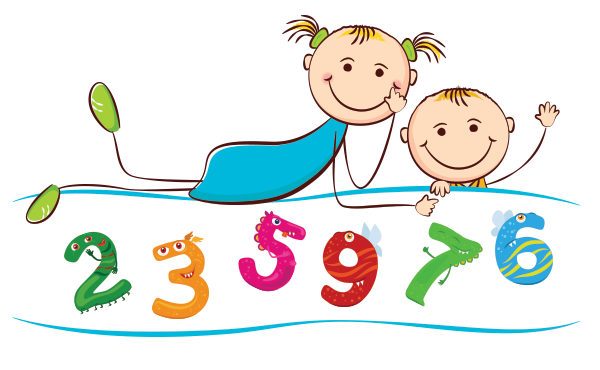 